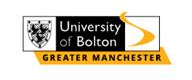 RETURN TO WORK INTERVIEW RECORD Signed…………………………………………………………………………………………………………………….(Employee)Signed…………………………………………………………………………………………………………………….(Line Manager)Date……………………………………………………………………………………………………………………….First name(s):Surname:School/Service:  Date of return to work interview:Line Manager:HR Service Representative:Dates of Absence:Reason for Absence:Occupational Sick Pay:Full Pay:Half Pay:Return to Payroll:Outstanding Medical Documentation:Yes:No:Final Fit note Received Yes:No:Date:GP Recommendations: .  GP Recommendations: .  GP Recommendations: .  GP Recommendations: .  GP Recommendations: .  GP Recommendations: .  GP Recommendations: .  GP Recommendations: .  GP Recommendations: .  GP Recommendations: .  Occupational Safety & Health (OSHU) Referral:Yes:No:Date of Appointment:Date of Appointment:OSHU RecommendationsOSHU RecommendationsOSHU RecommendationsOSHU RecommendationsOSHU RecommendationsOSHU RecommendationsOSHU RecommendationsOSHU RecommendationsOSHU RecommendationsOSHU RecommendationsAccess to Counseling Support:Access to Counseling Support:Yes:No:N/A N/A EAP:OSHU:Sports and Spinal Injury Clinic (SSIC) Referral:Sports and Spinal Injury Clinic (SSIC) Referral:Yes:No:Date of Appointment:Date of Appointment:SSIC Recommendations:SSIC Recommendations:SSIC Recommendations:SSIC Recommendations:SSIC Recommendations:SSIC Recommendations:SSIC Recommendations:SSIC Recommendations:SSIC Recommendations:SSIC Recommendations:Details of agreed Return to Work Action Plan (to include duration of adjustments):Details of agreed Return to Work Action Plan (to include duration of adjustments):Details of agreed Return to Work Action Plan (to include duration of adjustments):Details of agreed Return to Work Action Plan (to include duration of adjustments):Details of agreed Return to Work Action Plan (to include duration of adjustments):Details of agreed Return to Work Action Plan (to include duration of adjustments):Details of agreed Return to Work Action Plan (to include duration of adjustments):Details of agreed Return to Work Action Plan (to include duration of adjustments):Details of agreed Return to Work Action Plan (to include duration of adjustments):Details of agreed Return to Work Action Plan (to include duration of adjustments):